星途牌SQR6480CHEVT221插电式混合动力多用途乘用车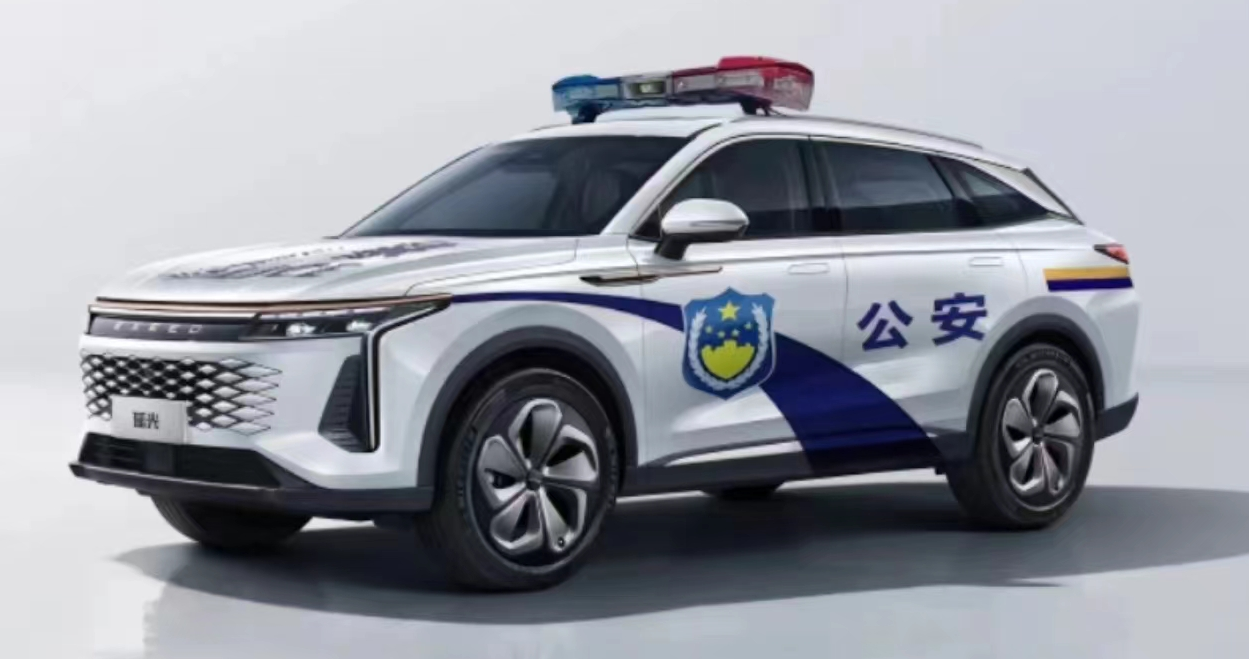 厂商厂商星途牌星途牌车辆型号SQR6480CHEVT221SQR6480CHEVT221能源类型能源类型插电式混合动力插电式混合动力环保标准国VI国VI上市时间上市时间2024.032024.03WLTC纯电续航里程(km)8383CLTC纯电续航里程(km)CLTC纯电续航里程(km)9898快充电量百分比30-8030-80最大功率(kW)最大功率(kW)270270最大扭矩(N·m)605605发动机发动机1.5T 156马力 L41.5T 156马力 L4电动机(Ps)224224变速箱变速箱3挡DHT3挡DHT长*宽*高(mm)4781*1920*16714781*1920*1671车身结构车身结构5门5座SUV5门5座SUV最高车速(km/h)180180官方0-100km/h加速(s)官方0-100km/h加速(s)7.97.9WLTC综合油耗(L/100km)1.491.49整车质保整车质保三年或10万公里三年或10万公里首任车主质保政策不限年限/不限里程（责任免除条款以官方为准）不限年限/不限里程（责任免除条款以官方为准）高度(mm)高度(mm)16711671轴距(mm)28152815前轮距(mm)前轮距(mm)16411641后轮距(mm)16421642接近角(°)接近角(°)2020离去角(°)2121车身结构车身结构SUVSUV车门开启方式平开门平开门车门数(个)车门数(个)55座位数(个)55油箱容积(L)油箱容积(L)7070后备厢容积(L)660-1783660-1783风阻系数(Cd)风阻系数(Cd)0.3080.308整备质量(kg)19131913最大满载质量(kg)最大满载质量(kg)23252325---排量(L)排量(L)1.51.5进气形式涡轮增压涡轮增压发动机布局发动机布局横置横置气缸排列形式LL配气机构配气机构DOHCDOHC最大马力(Ps)156156最大功率(kW)最大功率(kW)115115最大功率转速(rpm)52005200最大扭矩(N·m)最大扭矩(N·m)220220最大扭矩转速(rpm)2500-40002500-4000最大净功率(kW)最大净功率(kW)105105发动机特有技术米勒循环米勒循环燃料形式燃料形式插电式混合动力插电式混合动力燃油标号92号92号供油方式供油方式直喷直喷缸盖材料铝合金铝合金缸体材料缸体材料铝合金铝合金环保标准国VI国VI电动机总功率(Ps)电动机总功率(Ps)224224电动机总扭矩(N·m)390390前电动机最大功率(kW)165165前电动机最大扭矩(N·m)前电动机最大扭矩(N·m)前电动机最大扭矩(N·m)390系统综合功率(kW)270270系统综合功率(Ps)系统综合功率(Ps)系统综合功率(Ps)367系统综合扭矩(N·m)605605驱动电机数驱动电机数驱动电机数双电机电机布局前置前置电池类型电池类型电池类型三元锂电池电芯品牌国轩高科国轩高科电池冷却方式电池冷却方式电池冷却方式液冷WLTC纯电续航里程(km)8383CLTC纯电续航里程(km)CLTC纯电续航里程(km)CLTC纯电续航里程(km)98WLTC综合续航(km)13001300电池能量(kWh)电池能量(kWh)电池能量(kWh)19.43电池能量密度(Wh/kg)153153百公里耗电量(kWh/100km)百公里耗电量(kWh/100km)百公里耗电量(kWh/100km)-快充电量(%)30-8030-80快充功能快充功能快充功能支持变速箱简称3挡DHT3挡DHT----后悬架类型多连杆式独立悬架多连杆式独立悬架前悬架类型前悬架类型前悬架类型麦弗逊式独立悬架车体结构承载式承载式助力类型助力类型助力类型电动助力驻车制动类型驻车制动类型电子驻车电子驻车前轮胎规格245/50 R20245/50 R20后轮胎规格后轮胎规格245/50 R20245/50 R20备胎规格无无04式警车外观04式警车外观贴纸+喷漆：发动机盖贴汉英文组合字，车身两侧后贴字+后车身黄蓝条+车门喷涂弧形条，驾驶室两侧警徽，车身四周藏蓝色底边喷涂贴纸+喷漆：发动机盖贴汉英文组合字，车身两侧后贴字+后车身黄蓝条+车门喷涂弧形条，驾驶室两侧警徽，车身四周藏蓝色底边喷涂警示系统DC12V宏大,工字型红蓝警灯1.2米，使用LED模块；符合<GB8108-2004>标准要求DC12V宏大,工字型红蓝警灯1.2米，使用LED模块；符合<GB8108-2004>标准要求